Пройти по ссылке: https://premierasib.ruВыбрать нужный город (закладка в правом верхнем углу)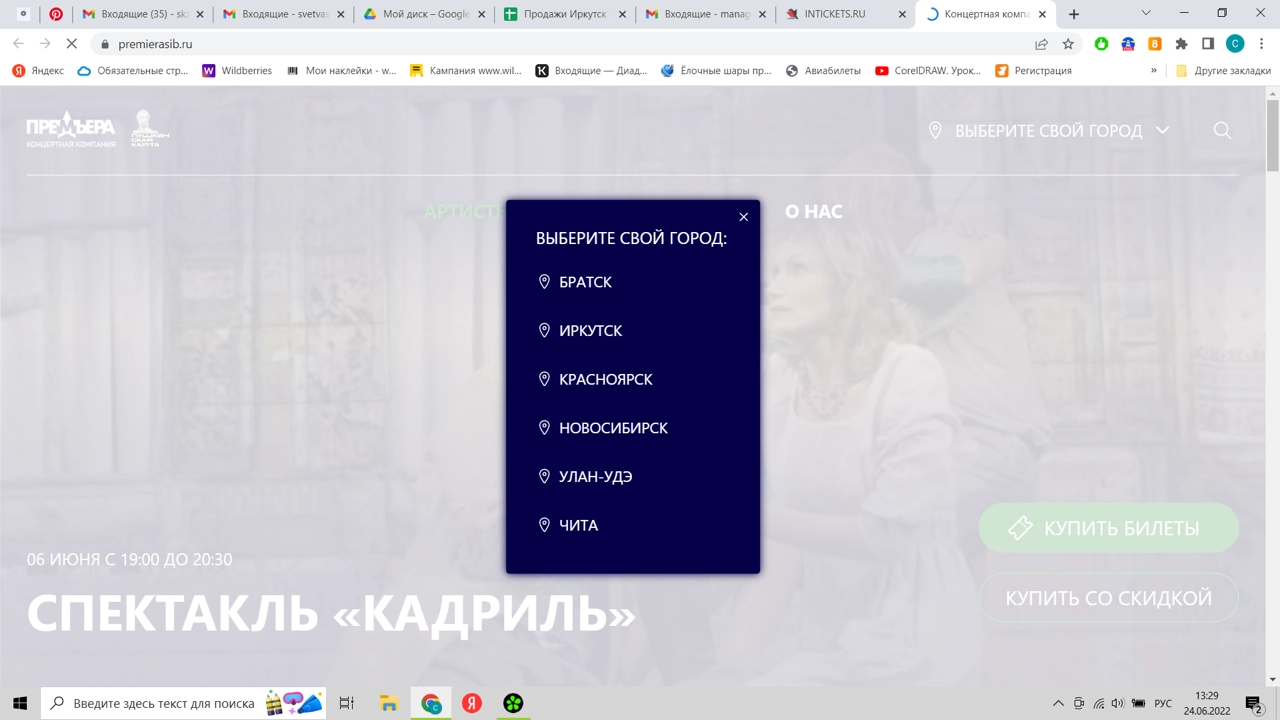 Выбрать мероприятие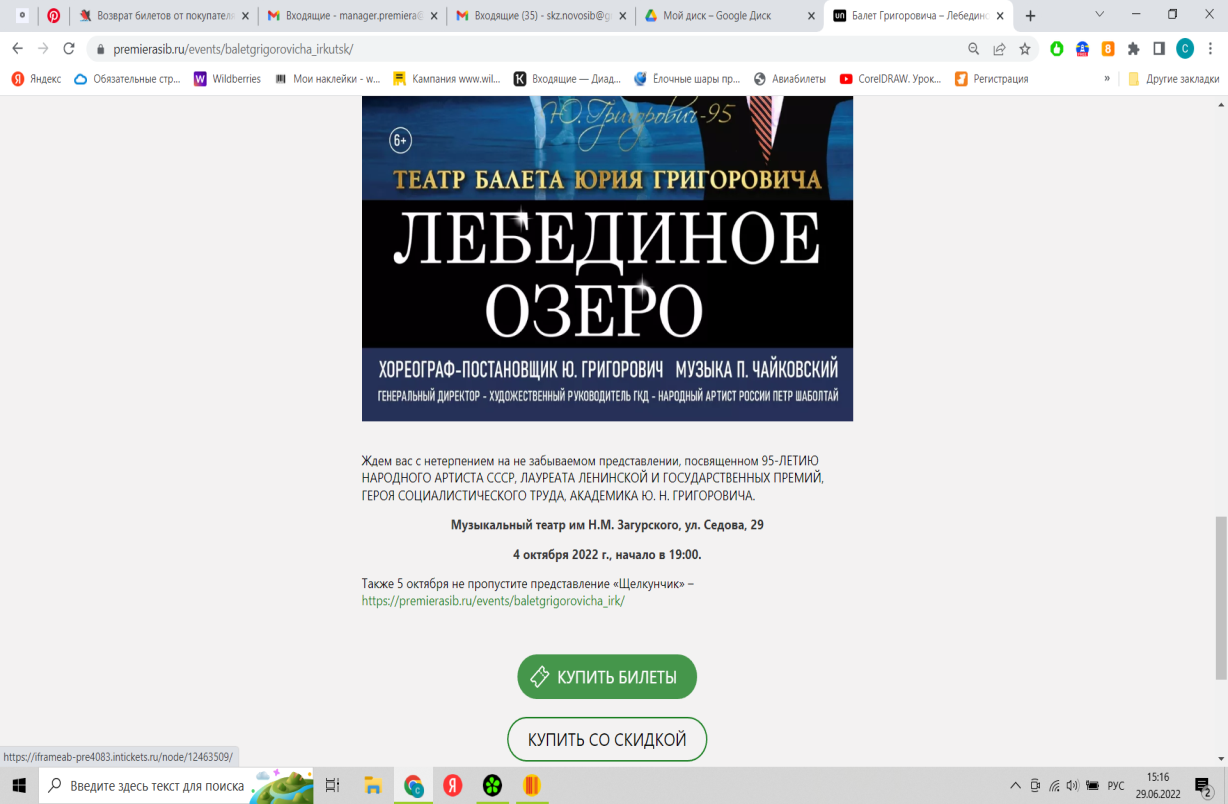 Нажать кнопку «купить билеты»Выбрать место и ввести промокод (промокод будет предоставлен дополнительно)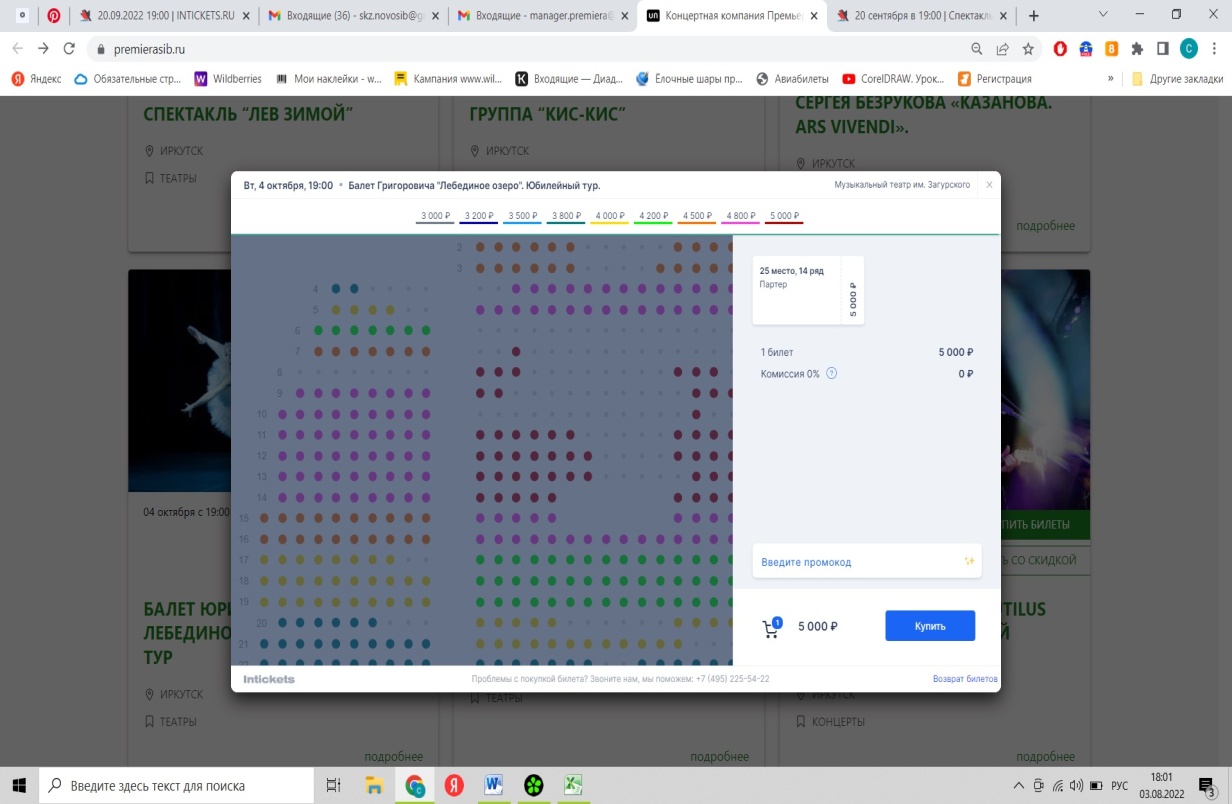 Введите номер профсоюзного билета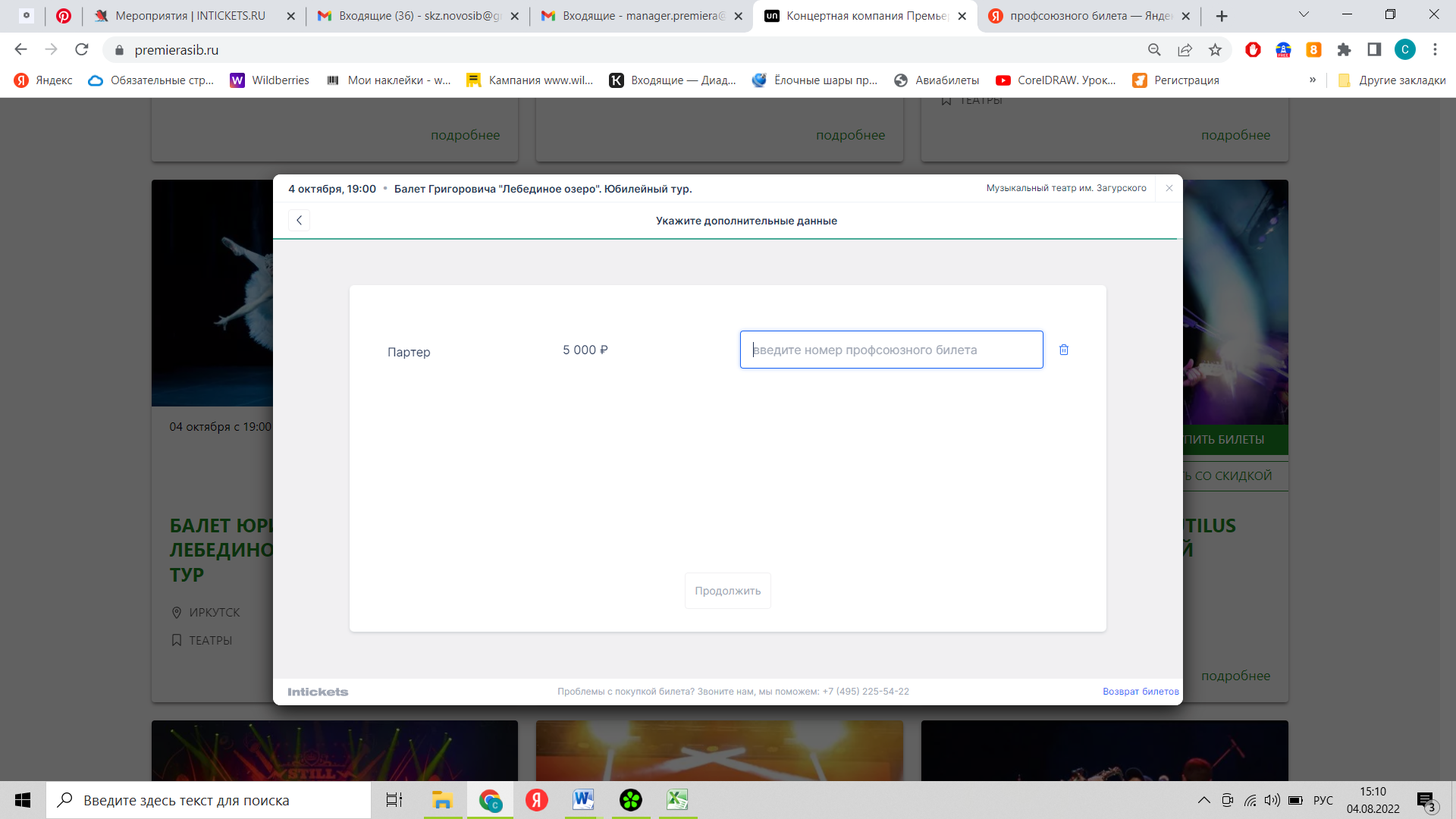 Заполнить необходимые поля и нажать кнопку «оплатить».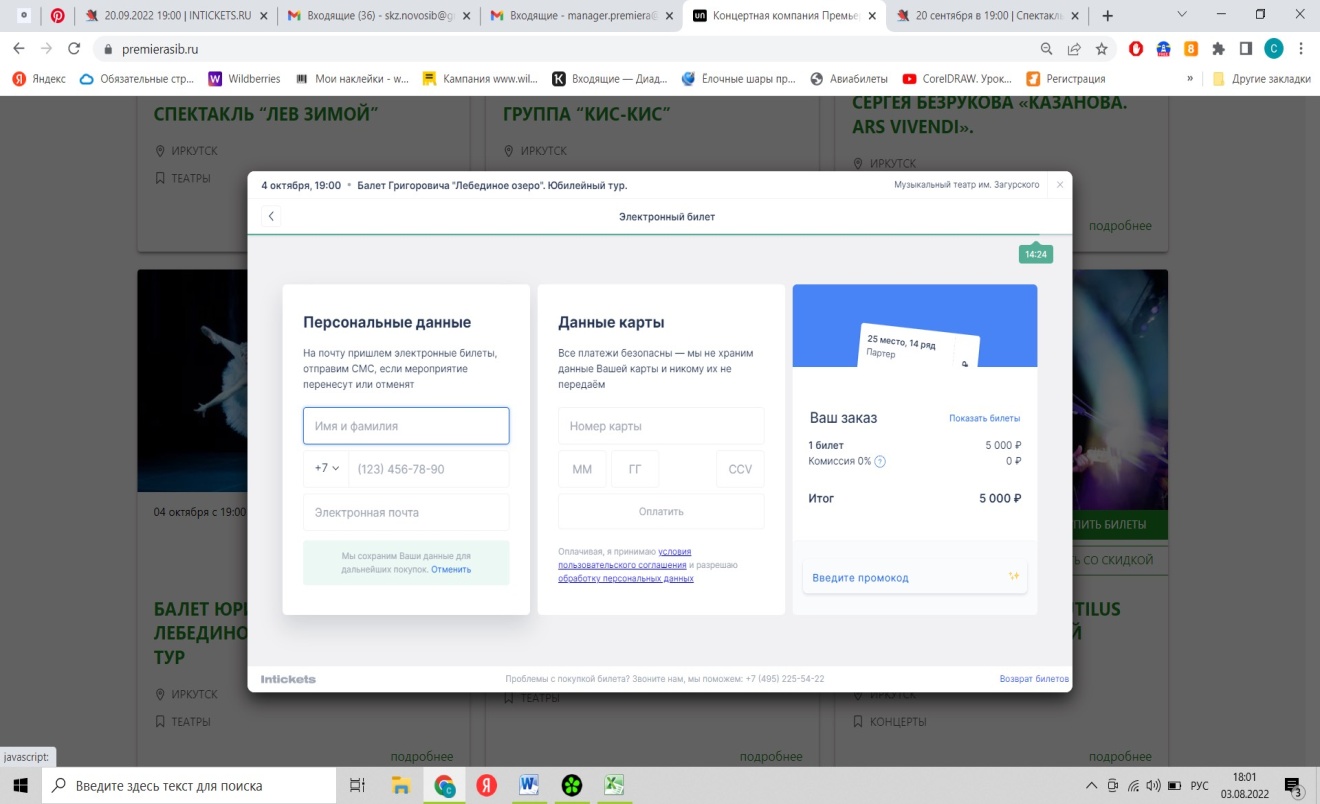 Электронный билет будет отправлен на почту, которую вы указали при оформлении заказа.Распечатать электронный билет для предъявления.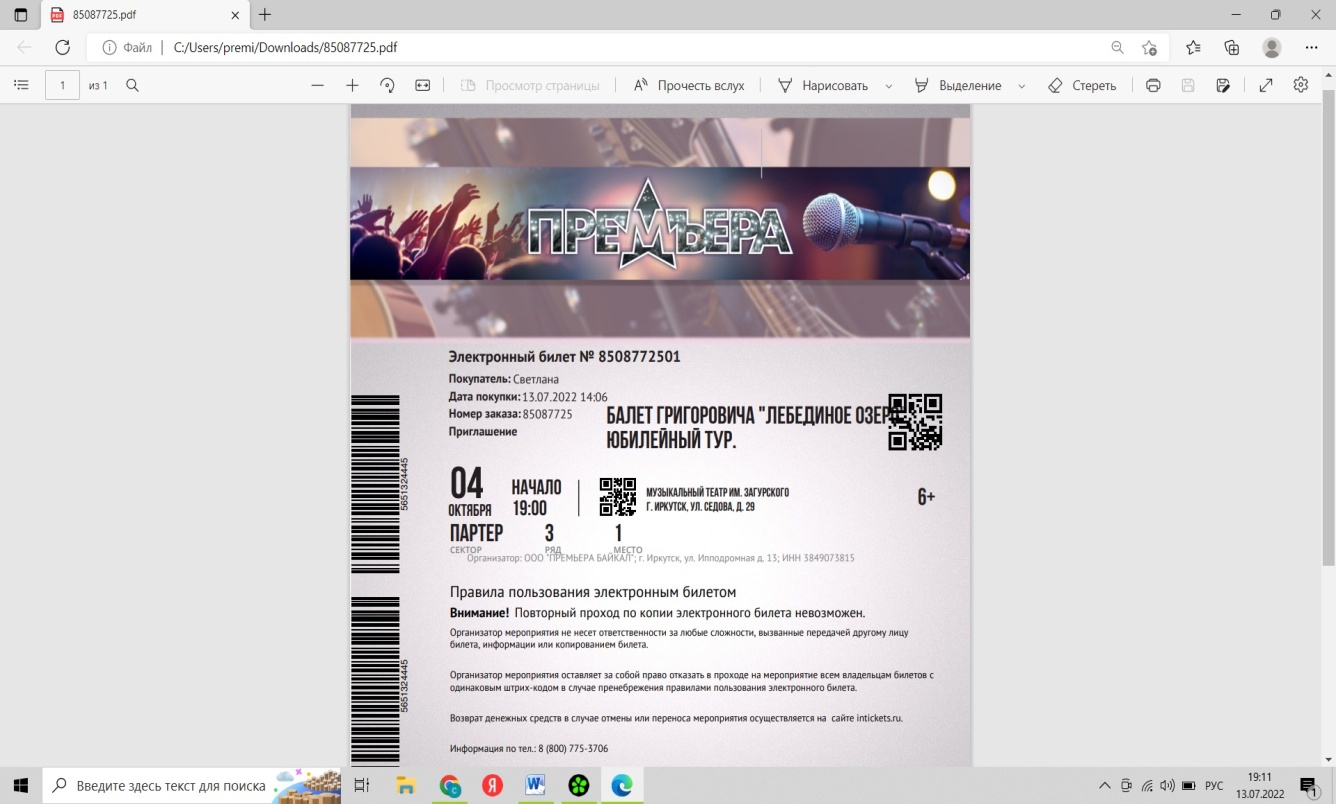 